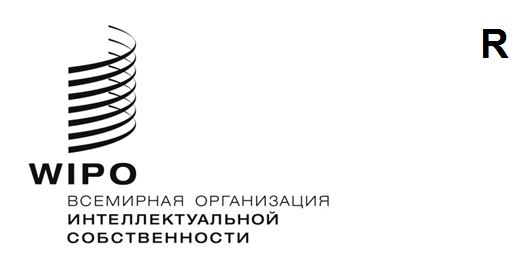 SCCR/43/2ОРИГИНАЛ: RussianДАТА: 13 января 2023 годаПостоянный комитет по авторскому праву и смежным правамСорок третья сессияЖенева, 13–17 марта 2023 годаАККРЕДИТАЦИЯ НЕПРАВИТЕЛЬСТВЕННЫХ ОРГАНИЗАЦИЙподготовлен СекретариатомВ приложениях к настоящему документу содержится информация о неправительственных организациях, которые обратились с просьбой предоставить им статус наблюдателя на сессиях Постоянного комитета по авторскому праву и смежным правам (ПКАП) в соответствии с правилами процедуры ПКАП (см. документ SCCR/1/2, пункт 10).ПКАП предлагается утвердить участие неправительственных организаций, упомянутых в приложениях к настоящему документу, в работе сессий Комитета. [Приложения следуют]НЕПРАВИТЕЛЬСТВЕННЫЕ ОРГАНИЗАЦИИ, ОБРАТИВШИЕСЯ С ПРОСЬБОЙ О ПРЕДОСТАВЛЕНИИ ИМ СТАТУСА НАБЛЮДАТЕЛЯ НА СЕССИЯХ ПОСТОЯННОГО КОМИТЕТА ПО АВТОРСКОМУ ПРАВУ И СМЕЖНЫМ ПРАВАМ (ПКАП)Совет обществ коллективного управления правами исполнителей (SCAPR)SCAPR является некоммерческой международной организацией, основанной в 1986 году, которая представляет интересы организаций коллективного управления правами исполнителей (ОКУ).  На сегодняшний день SCAPR насчитывает 56 членов из более чем 40 стран, которые в совокупности представляют интересы одного миллиона исполнителей.  В 2020 году члены SCAPR собрали 780 миллионов евро и распределили среди исполнителей 660 миллионов евро.  Благодаря существующим соглашениям о представительстве, действующим между членами SCAPR (750), иностранным исполнителям было выплачено более 160 миллионов евро.Миссия SCAPR как общемировой федерации организаций коллективного управления правами исполнителей состоит в том, чтобы оставаться мировым лидером в области коллективного управления правами исполнителей, используя свою роль зонтичной организации для содействия эффективному сотрудничеству между ОКУ, представляющими исполнителей, а также в поддержке, развитии и поддержании функционирования всемирной трансграничной системы сбора и распределения роялти исполнителей на принципах справедливости, эффективности, точности, прозрачности и постоянного совершенствования.  Тем самым SCAPR вносит положительный вклад в деятельность глобального творческого сектора и культурное разнообразие, гарантируя, что все исполнители получают выгоду от использования их исполнений.Полная контактная информацияУправляющий директор:Реми ДезросьерсSCAPRAvenue de Cortenbergh 116 1000 Брюссель БельгияТелефон: + 32 732 59 84Электронная почта: secretariat@scapr.orgВеб-сайт: www.scapr.org[Приложение II следует]Фонд ВикимедияДанный фонд является некоммерческой организацией, деятельность которой направлена на поощрение роста, развития и распространения свободно доступного, многоязычного контента и его бесплатного предоставления широкой общественности.  Организация реализует одни из крупнейших в мире совместно редактируемых справочных проектов, включая такой ресурс, как «Википедия».  В сотрудничестве с сетью филиалов Фонд обеспечивает необходимую инфраструктуру и организационную структуру для поддержки и развития совместно формируемого энциклопедического контента и других инициатив, которые служат этой миссии.Полная контактная информацияАмалия ТоледоВедущий специалист по работе с общественности в странах Латинской Америки и Карибского бассейнаWikimedia Foundation, Inc. (Фонд Викимедия)1 Montgomery StreetSuite 1600Сан-Франциско, Калифорния 94104СШАТелефон: +1-415-839-6885Электронная почта: globaladvocacy@wikimedia.orgВеб-сайт: https://wikimediafoundation.org[Приложение III следует]Ebenes’Art Association (Ассоциация Эбенес'Арт)Ebenes’Art Association является ассоциацией, зарегистрированной в соответствии с законодательством Камеруна.  Ассоциация предлагает «другое» видение практики живых выступлений в Камеруне.  Ebenes’Art Association специализируется на живых выступлениях, культурной инженерии, обучении профессиям и ремеслам в сфере развлечений.  Ассоциация занимается поиском и передачей информации о секторе художникам, активистам и СМИ в области культуры, а также политикам.Полная контактная информацияРоберт Нгун, президентB. P 30211 (Biyem Assi) ЯундеКамерунТелефон: +237 694498406 / +33760672197Электронная почта: info@ebenesart.comВеб-сайт: www.ebenesart.com[Приложение IV следует ]Международный олимпийский комитет (МОК)МОК является международной неправительственной некоммерческой организацией с неограниченным сроком действия в форме ассоциации со статусом юридического лица, признанного Федеральным советом Швейцарии.  Целью МОК является выполнение миссии, функций и обязанностей, возложенных на него Олимпийской хартией, управление и руководство Олимпийским движением и содействие распространению принципов олимпизма во всем мире.Полная контактная информацияКарлос КастроГлава отдела интеллектуальной собственностиMaison Olympique1007 ЛозаннаШвейцарияТелефон: +41 (0) 21 621 6111Электронная почта: legal@olympic.org , carlos.castro@olympic.org  Веб-сайт: www.olympics.org [Приложение V следует]Бразильский союз композиторов (UBC)Бразильский союз композиторов (UBC) является некоммерческой организацией коллективного управления правами на музыкальные произведения бразильских и зарубежных авторов, исполнителей, музыкантов, издателей и продюсеров.  Союз был основан авторами в 1942 году и функционирует по сей день, демонстрируя динамичность, передовые информационные технологии и прозрачность и представляя интересы более 50 000 членов.UBC является частной организацией, руководимой авторами, где новый Совет директоров избирается Генеральной Ассамблеей каждые три года.  Исполнительный директор назначается Советом директоров и отвечает за управление союзом.Основными целями UBC является защита интересов своих членов, распределение роялти, собранных за использование прав авторов, и развитие культурной деятельности.Сбор роялти и лицензирование авторских и смежных прав на музыкальные произведения осуществляется пользователями музыки через Центральное бюро сбора (ECAD).  UBC отвечает за распределение средств, собранных ECAD, и за отношения с членами.Полная контактная информацияСидней СанчесСоветник по юридическим вопросам Rua do Rosário, n. 01, 150 andar, Centro Рио-де-Жанейро Почтовый индекс: 20.041-003БразилияТелефон: +55 21-22233233 или +55 21-988031706Электронная почта: sydney.sanches@ubc.org.brВеб-сайт: www.ubc.orb.br[Конец приложения V и документа]